Президиум ЦК профсоюза, заслушав информацию «О практике работы территориальной организации Санкт-Петербурга и Ленинградской области по защите социально-трудовых прав работников» отмечает, что территориальная организация Санкт-Петербурга и Ленинградской области (председатель Федосов Виктор Иванович) (далее – территориальная организация профсоюза) и входящие в нее первичные профсоюзные общественные организации проводят определенную работу по защите социально-трудовых прав работников - членов профсоюза.Организации профсоюза используют в интересах работников процедуры переговоров по разработке, согласованию и заключению коллективных договоров и соглашений. Все первичные профсоюзные общественные организации Профавиа признаются единственными полномочными представителями работников на заключение коллективных договоров по решению собрания (конференции) работников. В результате коллективные договоры заключены и действуют на всех предприятиях г. Санкт-Петербурга и Ленинградской области за исключением одного (ЗАО «Красный Октябрь-Нева»).  В интересах работников территориальной организацией профсоюза разработан проект коллективного договора ЗАО «Красный Октябрь-Нева» и в настоящий период оказано содействие по обеспечению начала коллективных переговоров между работодателем и первичной профсоюзной общественной организацией.По итогам конкурса Ленинградской Федерации профсоюзов   коллективный договор АО «ОДК Климов» признан «Лучшим коллективным договором на территории Санкт-Петербурга» в 2016 – 2017 г.г. и продолжает оставаться лучшим в настоящее время. В целях реализации Отраслевого соглашения по авиационной промышленности РФ в коллективных договорах закреплены положения: о приоритете трудовых договоров, заключаемых на неопределённый срок;  о запрете заключения срочного трудового договора с лицами, работающими по трудовому договору  заключенному на неопределенный срок, для выполнения работы по той же трудовой функции (АО НПО «Прибор», АО «ОДК Климов», ОАО «218 АРЗ» и др.).Также первичные профсоюзные общественные организации проводят работу по согласованию с работодателями письменных форм трудовых договоров с тем, чтобы права и обязанности работника были прописаны в договоре или прилагались к нему в качестве должностной инструкции. Например, такая работа была проведена в 2017 году ПАО «Техприбор» совместно с первичной профсоюзной общественной организацией.  В целях предотвращения массового высвобождения работников при временном сокращении объемов производства коллективный договор АО «ОДК Климов» предусматривает что, работодатель по согласованию с профсоюзной организацией разрабатывает мероприятия по:сокращению работников-совместителей;отказу от применения сверхурочных работ, работ в выходные и праздничные дни;временному прекращению приема новых работников;сокращению продолжительности рабочего дня (недели) на срок до 6 месяцев. Руководствуясь Отраслевым соглашением по авиационной промышленности РФ, первичная профсоюзная общественная организация ОАО «Красный Октябрь» договорилась о включении в коллективный договор  обязательства работодателя согласовывать с профсоюзным комитетом: Правила внутреннего трудового распорядка; режим работы подразделений; графики сменности; суммированный учет рабочего времени; графики ежегодных оплачиваемых отпусков; локальные нормативные акты по оплате труда и премированию; индексацию заработной платы; приказы о сокращении численности или штата;  введение, замену и пересмотр норм труда; изменение продолжительности рабочего времени; перечень работ, где по условиям производства нельзя установить перерыв для приема пищи, а также порядок и место приема пищи в течение  рабочего времени для работников, занятых на таких работах; инструкции по охране труда; представления к награждению государственными,  ведомственными наградами; инструкции по охране труда; продолжительность рабочего времени. Аналогичное согласование отдельных вопросов с профсоюзным комитетом предусмотрено коллективными договорами АО «ОДК Климов», АО «ОКБ «Электроавтоматика», ОАО «218 АРЗ».Порядок и условия индексации заработной платы отражаются в коллективных договорах и устанавливаются приказом Работодателя по согласованию с профсоюзной организацией.Коллективные договоры предприятий г.Санкт-Петербурга предусматривают доплаты за работу в вечернюю и ночную смену в размере 20 и соответственно 40 процентов тарифной ставки (оклада).Профсоюзный комитет АО «ОДК Климов» добился включения в коллективный договор обязательства работодателя приглашать представителей профсоюзной организации на совещания, заседания, проводимые директорами предприятия, на которых рассматриваются социально-трудовые вопросы.Практически во всех организациях созданы комиссии по трудовым спорам. Однако, большая часть индивидуальных трудовых споров разрешается в процессе переговоров между представителями профсоюзных комитетов и работодателями, не доводя дело до рассмотрения в КТС. Например, председатель ППО ОАО «Красный Октябрь» Голубев А.Н. и ответственный по правозащитной работе профсоюзного комитета Марченков В.Л. урегулировали вопросы до рассмотрения в КТС о снятии дисциплинарных взысканий, о предоставлении дополнительных отпусков за вредные условия труда и о присоединении их к очередному отпуску.Аналогичные трудовые споры были разрешены в КТС АО «ОДК Климов», в том числе о снятии дисциплинарных взысканий и предоставлении дополнительного медицинского страхования работникам.В результате до фактического рассмотрения в КТС в 2017 году было доведено всего 10 трудовых споров, остальные были урегулированы с участием представителей первичных профсоюзных общественных организаций в интересах работников.Работодатели обращаются в профсоюзные комитеты за получением мотивированного мнения при утверждении локальных нормативных актов, а также в связи с сокращением численности или штата работников.Например, профсоюзный комитет ППО ОАО «Красный Октябрь» не дал согласие на увольнение по сокращению штата работника – члена профсоюза (слесаря механосборочных работ цеха 32) и добился трудоустройства члена профсоюза на вакантную должность. Первичные профсоюзные общественные организации систематически осуществляют учебу профсоюзного актива, в том числе по вопросам трудового законодательства. Например, первичные профсоюзные организации ПАО «Техприбор», АО «ОДК Климов», ОАО «Красный Октябрь» проводят периодическое обучение профактива как на базе ЗУМЦ профсоюзов Санкт-Петербурга, так и с приглашением специалистов ЗУМЦ на предприятия по договору.Учитывая актуальность вопроса повышения мотивации и уровня профсоюзного членства, территориальная организация профсоюза при переговорах с объединением работодателей Санкт-Петербурга инициировала вопрос участия представителей профсоюзных организаций в заседаниях органов управления организаций с правом совещательного голоса.В ходе переговоров по заключению трехстороннего соглашения при непосредственном участии председателя территориальной профсоюзной организации Федосова В.И. удалось включить в городское соглашение на 2018-2019 гг. следующие обязательства работодателей:- предоставлять право председателю первичной профсоюзной организации (или его заместителю), принимать участие в заседаниях правления организации с правом совещательного голоса в соответствии с коллективным договором;- при обращении первичной профсоюзной организации создавать на сайтах организации раздел, посвященный деятельности профсоюза.Кроме того, территориальная организация профсоюза вышла с предложением о внесении в трехстороннее соглашение по Санкт-Петербургу обязательство работодателей о содействии вступлению работников в члены профсоюза, которое было включено в городское соглашение в мае 2018 года. Территориальная организация профсоюза на своих заседаниях систематически рассматривает:-  Итоги ежеквартального мониторинга профсоюзного членства;- Ход выполнения коллективных договоров и соглашений;- Практику правозащитной работы первичных профсоюзных организаций. Например, в целях осуществления профсоюзного контроля за соблюдением трудового законодательства председатель первичной профсоюзной организации АО «ОДК Климов» Чухванцев В.Н. непосредственно взаимодействует с работниками – членами профсоюза в процессе их трудовой деятельности. Ежедневно решает возникающие вопросы в течение рабочего дня с руководителями структурных подразделений в интересах работников. В составе профсоюзного комитета АО «ОДК Климов» имеется юрист, который осуществляет правозащитную работу на общественных началах, готовит мотивированное мнение профсоюзного комитета по вопросам трудового законодательства. Кроме того, членом профсоюзного комитета является сотрудник отдела кадров АО «ОДК Климов», который отвечает за переговоры с вновь принимаемыми работниками по вопросам профсоюзного членства. По согласованию с профсоюзными комитетами АО «ОДК Климов», ОАО «218 АРЗ» работодатели разработали и внедрили социальные программы, предусматривающие погашение кредитов по приобретению жилья для молодых специалистов. Например, по согласованию с профсоюзным комитетом АО «ОДК Климов» в 2017 году выделено 4 миллиона рублей на погашение кредитов 22 работников, а в 2018 году – 7 миллионов рублей в отношении 44 работников предприятия.Аналогичная работа по погашению ипотечного кредита на безвозмездной основе осуществляется в ОАО «218 АРЗ». Кроме того, по инициативе профсоюзного комитета работодатель предоставляет бесплатный транспорт работникам ОАО «218 АРЗ» для проезда от места жительства до места работы и обратно, а также дотацию на питание в столовой до 30 процентов стоимости комплексного обеда. Дотации на питание работникам предусмотрены также в ПАО «Техприбор», АО «ОДК Климов», ОКБ «Электроавтоматика», ОАО «Красный Октябрь».В состав заводских комиссий по награждению и по предоставлению социальных льгот для работников предприятия входят председатели первичных профсоюзных общественных организаций АО «ОКБ «Электроавтоматика», АО «ОДК Климов», ОАО «218 АРЗ», ОАО «Красный Октябрь».В заводских многотиражных газетах (ОАО «Красный Октябрь», АО «ОДК Климов», ПАО «Техприбор») предусмотрены профсоюзные страницы, где освещается работа профсоюза и его первичных профсоюзных общественных организаций.Председатель ППО ОАО «218 АРЗ» проводит беседу со всеми вновь принимаемыми в организацию работниками по вопросу профсоюзного членства, тем самым добивается сохранения уровня профсоюзного членства до 81 процента.В результате работы первичных профсоюзных организаций по защите социально-трудовых прав работников профсоюзное членство увеличилось в ППОО АО «ОДК Климов» с 66% (2016) до 74% (2017), в ППОО ОАО «Красный Октябрь» с 51% до 52% за аналогичный период. Вместе с тем, вызывает беспокойство снижение профсоюзного членства ниже 50% от численности работающих на предприятиях (ЗАО «Красный Октябрь – Нева», АО НПО «Прибор»). Низкий уровень профсоюзного членства предусматривает дополнительную процедуру получения полномочий от трудового коллектива на заключение коллективного договора, что не остается незамеченным работодателями. Кроме того, в связи с недостаточностью средств штат территориальной профсоюзной организации имеет небольшую численность:-  председатель территориальной профсоюзной организации Федосов В.И. наделен статусом технического инспектора труда по Санкт-Петербургу и Ленинградской области;- в штате отсутствуют: правовой инспектор труда Профсоюза, специалисты по организационной и информационной работе. Сложившаяся структура штата территориальной профсоюзной организации не содействует в полном объеме осуществлению уставной деятельности, и проведению профсоюзного контроля за соблюдением трудового законодательства, что не соответствует Программе приоритетных направлений деятельности общественной организации «Российский профессиональный союз трудящихся авиационной промышленности» на период до 2021 года утвержденной ХVII съездом профсоюза и Положению о правовой инспекции труда Профсоюза.Президиум ЦК профсоюза постановляет:Информацию «О практике работы территориальной организации Санкт-Петербурга и Ленинградской области по защите социально-трудовых прав работников» принять к сведению.Рекомендовать территориальной организации Санкт-Петербурга и Ленинградской области рассмотреть настоящее постановление на заседании президиума комитета территориальной организации Санкт-Петербурга и Ленинградской области и разработать мероприятия, направленные на повышение профсоюзного членства.3. Рекомендовать территориальным и первичным профсоюзным общественным организациям: 3.1. Продолжить работу по контролю за соблюдением трудового законодательства;3.2. Проводить экспертизу коллективных договоров на соответствие их действующему законодательству, Отраслевому и корпоративным соглашениям;3.3. Продолжить практику проведения систематической учебы профсоюзного актива по вопросам применения трудового законодательства.4. Контроль за выполнением настоящего постановления возложить на    заместителей председателя Профсоюза (Власенко Т.А., Кононова Ю.И.).  Председатель Профсоюза                                                 А.В.ТихомировОБЩЕСТВЕННАЯ ОРГАНИЗАЦИЯ«РОССИЙСКИЙ ПРОФЕССИОНАЛЬНЫЙ СОЮЗ ТРУДЯЩИХСЯ АВИАЦИОННОЙ ПРОМЫШЛЕННОСТИ»ОБЩЕСТВЕННАЯ ОРГАНИЗАЦИЯ«РОССИЙСКИЙ ПРОФЕССИОНАЛЬНЫЙ СОЮЗ ТРУДЯЩИХСЯ АВИАЦИОННОЙ ПРОМЫШЛЕННОСТИ»ОБЩЕСТВЕННАЯ ОРГАНИЗАЦИЯ«РОССИЙСКИЙ ПРОФЕССИОНАЛЬНЫЙ СОЮЗ ТРУДЯЩИХСЯ АВИАЦИОННОЙ ПРОМЫШЛЕННОСТИ»ОБЩЕСТВЕННАЯ ОРГАНИЗАЦИЯ«РОССИЙСКИЙ ПРОФЕССИОНАЛЬНЫЙ СОЮЗ ТРУДЯЩИХСЯ АВИАЦИОННОЙ ПРОМЫШЛЕННОСТИ»ОБЩЕСТВЕННАЯ ОРГАНИЗАЦИЯ«РОССИЙСКИЙ ПРОФЕССИОНАЛЬНЫЙ СОЮЗ ТРУДЯЩИХСЯ АВИАЦИОННОЙ ПРОМЫШЛЕННОСТИ»ОБЩЕСТВЕННАЯ ОРГАНИЗАЦИЯ«РОССИЙСКИЙ ПРОФЕССИОНАЛЬНЫЙ СОЮЗ ТРУДЯЩИХСЯ АВИАЦИОННОЙ ПРОМЫШЛЕННОСТИ»ОБЩЕСТВЕННАЯ ОРГАНИЗАЦИЯ«РОССИЙСКИЙ ПРОФЕССИОНАЛЬНЫЙ СОЮЗ ТРУДЯЩИХСЯ АВИАЦИОННОЙ ПРОМЫШЛЕННОСТИ»ОБЩЕСТВЕННАЯ ОРГАНИЗАЦИЯ«РОССИЙСКИЙ ПРОФЕССИОНАЛЬНЫЙ СОЮЗ ТРУДЯЩИХСЯ АВИАЦИОННОЙ ПРОМЫШЛЕННОСТИ»ЦЕНТРАЛЬНЫЙ КОМИТЕТЦЕНТРАЛЬНЫЙ КОМИТЕТЦЕНТРАЛЬНЫЙ КОМИТЕТЦЕНТРАЛЬНЫЙ КОМИТЕТЦЕНТРАЛЬНЫЙ КОМИТЕТЦЕНТРАЛЬНЫЙ КОМИТЕТЦЕНТРАЛЬНЫЙ КОМИТЕТЦЕНТРАЛЬНЫЙ КОМИТЕТПРЕЗИДИУМПРЕЗИДИУМПРЕЗИДИУМПРЕЗИДИУМПРЕЗИДИУМПРЕЗИДИУМПОСТАНОВЛЕНИЕПОСТАНОВЛЕНИЕПОСТАНОВЛЕНИЕПОСТАНОВЛЕНИЕПОСТАНОВЛЕНИЕПОСТАНОВЛЕНИЕ 14 августа 2018 г. 14 августа 2018 г.Санкт-ПетербургСанкт-ПетербургСанкт-ПетербургСанкт-Петербург№ 16 -2№ 16 -2О практике работы территориальной организации Санкт-Петербурга и Ленинградской области по защите социально-трудовых прав работниковО практике работы территориальной организации Санкт-Петербурга и Ленинградской области по защите социально-трудовых прав работниковО практике работы территориальной организации Санкт-Петербурга и Ленинградской области по защите социально-трудовых прав работниковО практике работы территориальной организации Санкт-Петербурга и Ленинградской области по защите социально-трудовых прав работников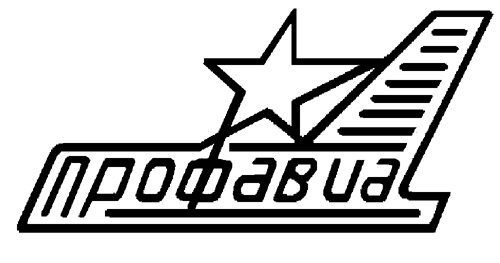 